                                                        ПРОЕКТ              ПОСТАНОВЛЕНИЯ   2014 й.                        №                        .                                                                   О внесении изменений в постановление  главы  сельского поселения  Вострецовский   сельсовет муниципального района Бураевский район Республики Башкортостан от 29.11. 2012 года  №31 «Об утверждении Административных регламентов предоставления муниципальных услуг администрацией сельского поселения   Вострецовский   сельсовет муниципального района Бураевский район Республики Башкортостан «Постановка гражданина на учет в качестве нуждающегося в служебном жилом помещении»:В связи с приведением в соответствие с действующим законодательством            П О С Т А Н О В Л Я Ю:          1. Внести  следующее изменение в  постановление главы администрации сельского поселения  Вострецовский сельсовет муниципального района Бураевский район Республики Башкортостан   от 29.11.2012 года №31 «Об утверждении Административных регламентов предоставления муниципальных услуг администрацией сельского поселения Вострецовский   сельсовет муниципального района Бураевский район Республики Башкортостан «Постановка гражданина на учет в качестве нуждающегося в служебном жилом помещении»:- П.п. 2.6.1. удалить строки -Справка о составе семьи (выдается администрацией поселения),-Копия лицевого счета (выдается администрацией поселения),- заменить п.п.2.12 «При получении доступа к необходимым для предоставления муниципальной услуги сведениям из системы межведомственного электронного взаимодействия (далее – СМЭВ) к заявителю не предъявляется требование о подаче следующих документов, необходимых для предоставления муниципальной услуги:Документы, подтверждающие право пользования жилым помещением по месту жительства, занимаемым гражданином-заявителем и членами его семьи, зарегистрированные в ЕГРП;Справка о наличии или отсутствии в собственности заявителя, членов его семьи жилых помещений.Заявитель вправе представить указанные документы по собственной инициативе» на «Предоставление документов и информации: Документы, подтверждающие право пользования жилым помещением по месту жительства, занимаемым гражданином-заявителем и членами его семьи, зарегистрированные в ЕГРП;Справка о наличии или отсутствии в собственности заявителя, членов его семьи жилых помещений осуществляется   в том числе в электронной форме с использованием единой системы  межведомственного электронного взаимодействия и подключаемых к ней региональных систем  межведомственного электронного взаимодействия по межведомственному запросу при предоставлении муниципальной услуги.Заявитель вправе представить указанные документы по собственной инициативе».2. Контроль за исполнением настоящего постановления оставляю за собой.Глава сельского поселения                                                 К.В.ГатауллинБашкортостан Республикаhы Борай районы муниципаль   районының    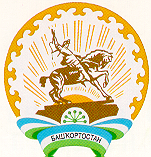 Вострецов ауыл Советы ауылбиләмәhе  Хакимияте452974, Борай районы, Вострецово ауылы,  Мэктэп  урамы, 3   т. 2-72-14Республика Башкортостан Администрация сельского поселения Вострецовский сельсовет муниципального района Бураевский район 452974, Бураевский район, с. Вострецово, ул. Школьная, 3 т. 2-72-14